Конспект ООД по развитию речи с детьми раннего возраста  «Петушок – золотой гребешок»Воспитатель:  Биякина  Любовь ВасильевнаЦель: Создать условия для развития речевой активности детей.Задачи  Образовательные: Познакомить детей с потешкой «Петушок – петушок». Закрепить название некоторых наиболее заметных частей игрушки (глаза, лапки, клюв, бородка), тела ребёнка (глазки, головка, ножки),  действий петушка (поёт, машет крыльями). Учить детей подражать голосу петушка. Упражнять в звукопроизношении «ку-ка-ре-ку».Обогащать активный словарь детей при помощи художественного слова.  Развивающие: Развивать умение слушать и понимать текст потешки, Развивать умение  сосредоточенно, рассматривать предметы.Развивать навыки  речевого общения Воспитательные: Воспитывать эстетические чувства при восприятии художественного произведения. Доставить детям радость.Воспитывать у детей интерес к совместной деятельности.Интеграция образовательных областей:Речевое развитиеПознавательное  развитиеСоциально-коммуникативное развитиеФизическое развитиеМетоды и приёмы:Наглядный – показ петушка – игрушки; Словесный – вопросы к детям, голосовая имитация;Игровой – подвижная игра.Оборудование:Игрушка – петушок.Предварительная работа: Рассматривание сюжетных картинок, книжек с изображением петушка,   рассматривание игрушек. Чтение потешек, в которых рассказывается о петушке.Ход организованной деятельности:Дети заходят в группу.                                                                        Воспитатель: Дети, сегодня к нам пришли гости, давайте с ними поздороваемся (дети здороваются с гостями)  Воспитатель: Дети, кто вместе с солнышком встаёт, громко песни поёт? Деткам спать не даёт? Кто поёт «Ку-ка-ре-ку»?»Дети: Петушок.Воспитатель: Правильно, это петушок. Воспитатель: Ребятки, давайте позовём его: «Петушок, петушок! Иди к нам!» (фраза повторяется)Воспитатель: Не идёт петушок.  Он, наверное, не слышит.  Давайте его поищем (дети ищут петушка и находят).Воспитатель: Ребята, кто пришёл к нам в гости?-Вероника, кто это?  -Настя, кто это?-Правильно, это петушок. Наш петушок умеет здороваться. Он говорит: «Здравствуйте, ребята!»-Света, скажи: «Здравствуй, петушок!»-Тёма, поздоровайся с петушком.-Давайте, все вместе скажем: «Здравствуй, петушок!»-Посмотрите, дети, какой наш петушок красивый. А что это у петушка?(воспитатель предлагает детям показать, где у петушка глазки, хвостик, лапки, головка, крылья, хвостик).  Дети  показывают и называют части тела петушка.Воспитатель: Дети, петушок очень любит клевать зёрнышки.  Давайте покормим петушка.  Дети кормят петушка, приговаривая «клю-клю-клю, клю-клю-клю, как я зёрнышки люблю».-Дети, как мы ласково зовём петушка?-Правильно, Петя, Петушок.Воспитатель читает потешку:Петушок-петушок, золотой гребешок,Масляна головушка, шёлкова бородушка.Что, ты, рано встаёшь,Громко песни поёшь,
Деткам спать не даёшь.Ку-ка-ре-ку!(воспитатель зрительно выделяет те части игрушки, о которых говорится в потешке и просит детей повторить потешку). Дети по одному вместе с воспитателем повторяют потешку, затем повторяют все вместе.-А как петушок поёт?-Правильно, «ку-ка-ре-ку»-Тема, как поёт петушок?-Настя, как поёт петушок?-Оля, как поёт петушок?-Дима, как поёт петушок? (правильно, петушок поёт «ку-ка-ре-ку»)-А теперь все вместе «ку-ка-ре-ку». Молодцы!                                                Петушок, петушок, а ты хочешь поиграть с ребятками?  Петушок «кивает».             А ребятки хотят поиграть с петушком? (воспитатель приглашает детей поиграть с петушком)Подвижная игра: «Петушки»-Ребятки, петушок просыпается, когда солнышко встаёт, рано поутру, и кричит «Ку-ка-ре-ку» и идёт гулять. Идёт петушок, ножки высоко поднимает, крылышками машет. А ребятки-цыплятки за ним идут. Вот петушок сел, зёрнышек, червячков поел: «клю-клю-клю, клю-клю-клю, как я зёрнышки люблю!» и пошёл дальше. Солнышко закатилось, и петушок захотел спать. (Дети садятся на стульчики, складывают руки под щёки и закрывают глаза)                                                                                                        - Но, вот опять взошло солнышко, петушок запел «ку-ка-ре-ку» и детки опять пошли гулять.Игра повторяется несколько раз. После игры петушок прощается с детьми и обещает им прийти ещё раз.ИтогВоспитатель: Дети, кто к нам приходил?-Как  поёт петушок?Дети повторяют потешку вместе с воспитателем.-Молодцы!А сейчас давайте скажем гостям «До свидания» и пойдём играть.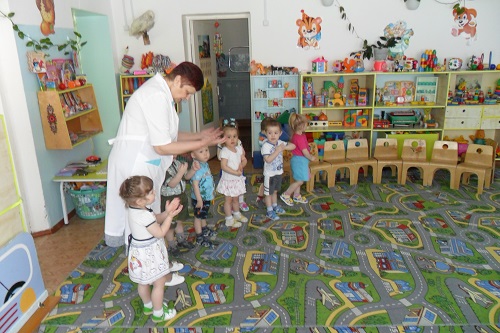 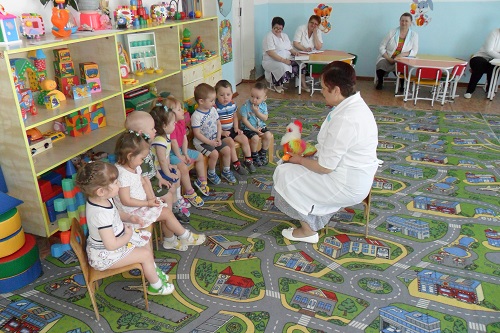 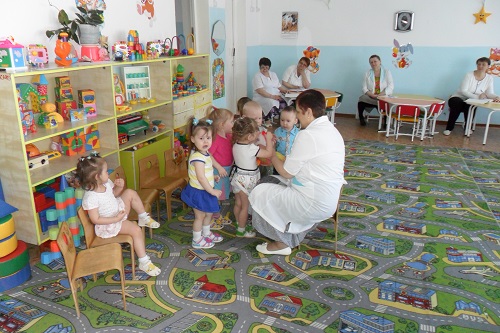 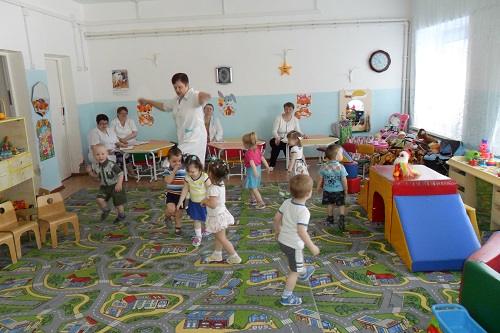 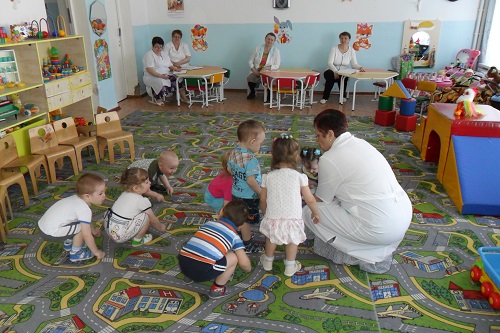 